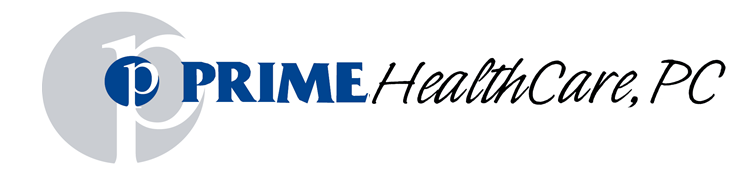 Pregenzer Urology 9 Cranbrook Boulevard, 2nd FloorEnfield, CT 06082Ph: (860) 962-6600 Fax: (860) 962-6866Patient Name: ________________________DOB: __________________ Age: _______Occupation: _________________________Height: ____________ Weight: __________Review of Systems- Check the conditions/diseases you have now or have had in the past:__General __Pneumonia__Heart disease__Arthritis__Tuberculosis__Diabetes__Cancer__Glaucoma__Hernia__Transfusions__Back trouble__Hypertension__Asthma__AIDS/HIV +__Bronchitis__Stroke__Hepatitis__Ulcer__Kidney disease__Thyroid disease__Bleeding tendency Constitutional: __Change in appetite__Weight gain/lossHENT:
__Hearing loss__Glaucoma__CataractsRespiratory __Short of breath__WheezingGastrointestinal __Abd. cramping__Chronic diarrhea__Constipation__Rectal bleedingCardiac/Vascular:__Palpitations__Chest pain__Arrhythmia/AFIBGenitourinary:__Frequent A.M. urination __Frequent P.M. urination__Painful urination __Leakage of urine__Blood in urine__Back pain__Kidney infections__Kidney stones__Urinary urgency __Urinary retention__UTI__Weak stream __Urological cancer__Prostate cancerIntegumentary:__Skin rashNeurological: __Dizziness__Seizure__Lightheaded__TremorEndocrine:__Hot/cold flashes__Hair lossMusculoskeletal:__Backaches__Psychological __Depression__Memory lossWomen Only:__Birth control __Pregnancies __LMPMen Only:__Penile discharge __Testicular lump/pain__Impotence__Painful intercourseOther Current Medications: __________________________________________________________________________________________________________________________________________________________________________Allergies to Medications: __________________________________________________________________________________________________________________________________________________________________________Surgeries: __________________________________________________________________________________________________________________________________________________________________________Family Medical History:Mother: ___________________________________    PGF: ____________________________________Father: ____________________________________     MGM: __________________________________PGM: _____________________________________    MGF: ___________________________________Social History: Current Smoker: Y N If so, how many per day ¼ pack, ½ pack, ¾ pack, 1 pack, 2 packsAlcohol Y N If so, how many drinks per week: ______________________________________________Illicit drug use: Y N If so, list substances: ___________________________________________________